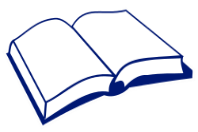 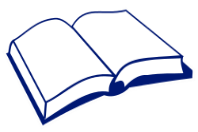 General Additional Risk Factors for Students with SENNew TeachersMore teachersLosing existing support networksNot being able to ask for helpGetting lostBreaks and lunchtime - not knowing what to doBigger busier placesHaving correct equipmentNot understanding expectationsNew curriculum subjectsNew and different routinesBeing the youngest in the schoolBeing late for lessonsMore listening to complex instructionsComplexity of homeworkNoise and movementWhere to sit?Corridors, stairs and crowdsNot understanding the workTravelling to and from schoolIncreased demand on personal organizationChanges to timetablesMore complex lesson resourcesJoining new clubsNew sanctions and rewardsHaving the correct equipment on the right dayMeeting new people 
Making new friendsDifficulty generalising and building on new skillsFailing testsTeachers do not understand what makes learning hard